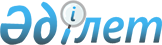 О присвоении наименования и переименовании улиц села Имантау Айыртауского района Северо-Казахстанской областиРешение акима Имантауского сельского округа Айыртауского района Северо-Казахстанской области от 11 октября 2023 года № 57
      В соответствии с подпунктом 4) статьи 14 Закона Республики Казахстан "Об административно-территориальном устройстве Республики Казахстан", с учетом мнения населения села Имантау, на основании заключения Северо-Казахстанской областной ономастической комиссии от 04 июля 2023 года, аким Имантауского сельского округа РЕШИЛ:
      1. Переименовать улицу Промкомбинат в селе Имантау Айыртауского района Северо-Казахстанской области в улицу Көктөбе.
      2. Присвоить безымянной улице в селе Имантау Айыртауского района Северо-Казахстанской области наименование Гүлдер.
      3. Контроль за исполнением настоящего решения оставляю за собой.
      4. Настоящее решение вводится в действие по истечении десяти календарных дней со дня его первого официального опубликования.
					© 2012. РГП на ПХВ «Институт законодательства и правовой информации Республики Казахстан» Министерства юстиции Республики Казахстан
				
      Аким Имантауского сельского округа 

Б.Жантлеуов
